Wniosek
o zatwierdzenie warunków wykonywania lotu dla zezwolenia na loty (PtF)Informacje, jakie mają być wprowadzane do Formularza 37 – Wniosek o Zatwierdzenie Warunków LotuPosługiwanie się tym formularzem jest wymagane dla umożliwienia ULC przetwarzania wniosku bez zbędnej zwłoki. Poszczególne pola formularza mogą się różnić wielkością, aby umożliwić wpisanie wszystkich wymaganych informacji. Pole 1.1:	wpisać swoje oznaczenie / sygnaturę (opcjonalne).Pole 1.2:	wpisać nazwę osoby prawnej składającej wniosek.Pole 1.3:	wpisać pełny adres zarejestrowanej firmy, dodać adres pocztowy, jeżeli jest różny od poprzedniego np. dla celów pocztowych lub do rachunków.Pole 1.4 -1.7:	wpisać nazwisko, telefon faks i e-mail osoby do kontaktu w sprawach tego wniosku; w przypadku  gdy cel składania wniosku jest zaznaczony w 4.2(15), wnioskujący musi być właścicielem statku powietrznego.Pole 1.8.1 – 1.8.5	wpisać nazwisko, telefon faks i e-mail osoby do kontaktu w sprawach finansowych dotyczących tego wniosku; w przypadku  gdy dane te różnią się od pól 1.4 - 1.7. Pole 2.:	wstawić znaczek w kratkę „zatwierdzenie warunków wykonywania lotów”.Pole 3.1-3.3: 	podać wytwórcę, typ / model, numer seryjny, przynależność państwową i znaki rejestracyjne.Pole  3.4:	jeżeli zatwierdzenie warunków wykonywania lotów dotyczy programu certyfikacyjnego będącego w toku, dla którego już złożono wniosek, wstawić znaczki w odpowiednie pola i wpisać pełny numer programu EASA [EASA project number (P-No)].Pole  4:	informacje wpisane w pola 4.1 – 4.4 nie zastępują osobnego wniosku o zezwolenie na wykonywanie lotów, które musi być złożone do właściwego Nadzoru Państwa Rejestracji.Pole 4.1:  wskazać pożądany termin ważności zezwolenia na wykonywanie lotów; zwykłe zezwolenie na wykonywanie lotów wydawane jest na okres maksymalnie 12 miesięcy; dla celów podanych w 21A.701(a)(15) zezwolenie na wykonywanie lotów może być wydane na nieograniczony okres.Pole  4.2:	(1)	 Próby nowego statku powietrznego albo modyfikacji:- próby nowej koncepcji płatowca, silnika, śmigła czy wyposażenia;- wypróbowanie nowych sposobów użytkowania.(2)	Certyfikacyjne próby w locie dla certyfikacji typu, wydania uzupełniającego certyfikatu typu, zmian do certyfikatu typu albo upoważnienia ETSO (European Technical Standard Order); loty dla pomiarów hałasu.(3)	Loty dla szkolenia załóg, które będą wykonywać próby w locie dla celów projektowych albo produkcyjnych przed zanim będzie możliwe zatwierdzenie projektu i wydanie Świadectwa Zdatności (Certificate of Airworthiness, CofA).(4)	Dla stwierdzenia zgodności z zatwierdzonym projektem, zazwyczaj będzie to ten sam program dla szeregu podobnych statków powietrznych;(5)	Przebazowanie “zielonego” statku powietrznego na końcowy etap produkcji.(6)	Przed sprzedażą / rejestracją statku powietrznego.(7)	Przed zarejestrowaniem statku powietrznego w państwie, w którym będzie wydane Świadectwo Zdatności (CofA).(8)	W przypadku lotów kontrolnych dla Nadzoru przed wydaniem Świadectwa Zdatności (CofA).(9)	Loty dla prowadzenia rozpoznania rynku, demonstracji przy sprzedaży i szkoleniem personelu nabywcy statku powietrznego nie posiadającego Certyfikatu Typu albo dla którego nie określono / stwierdzono zgodności lub niezarejestrowanego statku powietrznego przed wydaniem Świadectwa Zdatności (CofA).(10)	Loty statku powietrznego na wystawę lub pokazy i uczestnictwo w wystawie lub pokazach przed wydaniem zatwierdzenia projektu albo przed wykazaniem zgodności z zatwierdzonym projektem.(11)	Przeloty statku powietrznego w przypadkach, gdy czynności obsługowe  nie są wykonywane zgodnie z zatwierdzonym programem, gdy nie została wykonana AD, gdy pewne elementy wyposażenia nie wchodzące w skład Głównego Wykazu Minimalnego Wyposażenia, (Master Minimum Equipment List,MMEL) nie działają albo gdy statek powietrzny odniósł uszkodzenia, które są większe od mających zastosowanie dopuszczalnych.(12)	Wykonywanie przelotów nad wodą z dodatkowym zapasem paliwa (dla dostawy do kupującego).(13)	Loty treningowe i przeloty w tym celu także wchodzą w ten zakres.(14)	Loty statku powietrznego, dla którego wykazano spełnienie wszystkich mających zastosowanie wymagań zdatności do lotu, ale dla którego nie stwierdzono spełnienia wymagań w zakresie ochrony środowiska, na przykład na skutek braku odpowiednich warunków meteorologicznych.(15)	Dla statków powietrznych, które nie są w stanie praktycznie spełnić wszystkich mających zastosowanie wymagań zdatności do lotu, takich jak pewne statki powietrzne nie mające posiadacza Certyfikatu Typu (ogólnie określane jako „osierocone – orphan”),  albo statki powietrzne, które były objęte krajowymi systemami „Zezwoleń na Loty” i dla których nie wykazano spełnienia wszystkich mających zastosowanie wymagań zdatności do lotu. Wybór polegający na wydaniu Zezwolenia na Wykonywanie Lotów dla takiego statku powietrznego powinien być dokonywany tylko jeżeli wydanie Świadectwa Zdatności albo Ograniczonego Świadectwa Zdatności nie jest możliwe z powodu okoliczności, które są poza bezpośrednim wpływem właściciela statku powietrznego, takimi jak brak odpowiednio certyfikowanych  części zamiennych.Uwaga: Powyższy wykaz podaje przypadki, gdy Zezwolenie na Loty MOŻE być wydane; nie oznacza to, że w podanych przypadkach Zezwolenie na Loty MUSI być wydane. Jeżeli istnieją inne możliwości prawne dla umożliwienia wykonywania zamierzonych lotów (lotu), one także mogą być wykorzystane.Pole 4.3:	TO JEST NAJWAŻNIEJSZE POLE. Opisać krótko niespełnienie mających zastosowanie wymagań zdatności do lotu.Pole 6:	Podpis upoważnionego przedstawiciela wnioskującego.Pole 7:	Do wypełnienia wyłącznie przez ULC.PODPISANY EASA ULC FORM 18B NIE JEST UPOWAŻNIENIEM DO WYKONYWANIA LOTÓW 
WYMAGANE JEST POSIADANIE ZEZWOLENIA NA LOTYInformacje, jakie mają być wprowadzane do Załącznika ULC Form 18b – Warunki wykonywania lotów dla zezwolenia na loty formularz zatwierdzeniaPosługiwanie się tym formularzem jest wymagane dla umożliwienia ULC przetwarzania wniosku bez zbędnej zwłoki. Poszczególne pola formularza mogą się różnić wielkością, aby umożliwić wpisanie wszystkich wymaganych informacji. Pole 1:	Nazwa organizacji dostarczającej warunki i przeprowadzającej uzasadnieniePole 2:	Numer i wydanie (do celów identyfikacji): [pole wypełnia ULC]	- Numer formularza zatwierdzenia – numer sprawy SEOD;	- Wydanie – nr wydanego PtF.Pole 5:	Podać cel Lotów zgodnie z 21A.701(a)Pole 6:	podać odwołanie do dokumentu określającego konfiguracje statku powietrznego. Dla zmiany wpływającej na początkowo zatwierdzone warunki: opis zmiany. W takim przypadku niezbędne jest ponowne wydanie formularza.Pole 7:	Należy podać uzasadnienie i odwołanie do dokumentów uzasadniających, że statek powietrzny (opisany w Polu 4) może wykonać przewidziany lot w sposób bezpieczny zgodnie z warunkami i ograniczeniamiPole 8:	Szczegóły warunków/ograniczeń lub odwołanie do odpowiedniego dokumentu, w tym specyficzne czynności  obsługowe i warunki wykonania tych czynnościPole 9: 	Nie wypełniać. Pole 10:	Można wypełnić o ile warunki zostały zatwierdzone na podstawie przywileju upoważnionej organizacji.Pole 12:	Podpis upoważnionego przedstawiciela wnioskodawcy. Jeżeli nie będzie podpisane może to spowodować zwłokę.Pole 13:	Wypełnia ULC.PROSZĘ NIE ZAPOMNIEĆ PODPISAĆ Form 37 i Form 18bPrezes Urzędu Lotnictwa CywilnegoPrezes Urzędu Lotnictwa CywilnegoNr sprawy (wypełnia ULC):Nr sprawy (wypełnia ULC):Wypełnia ULCPotwierdzenie wpływu ULC (POK):Nr kancelaryjny:Potwierdzenie wpływu LTT:DekretacjaInspektor prowadzący:Wysłanie AutoCAWData:Podpis:1. WNIOSKUJĄCY1. WNIOSKUJĄCYOznaczenie WnioskującegoNazwa / Nazwisko 1.3 Adres (Zarejestrowanej firmy / pocztowy)1.4 Osoba do kontaktu (jeśli potrzeba)1.5 Telefon1.6 Faks1.7 E-mail1.8.1 Kontakt w sprawie finansów (jeżeli się stosuje)1.8.2 Adres1.8.3 Telefon1.8.4 Faks1.8.5 E-mail2. ZAKRES ZATWIERDZENIE WARUNKÓW LOTU:		Druk 18b EASA ULC jest załączony (Patrz Załącznik)		Druk 18b EASA ULC nie jest załączony z powodu:2. ZAKRES ZATWIERDZENIE WARUNKÓW LOTU:		Druk 18b EASA ULC jest załączony (Patrz Załącznik)		Druk 18b EASA ULC nie jest załączony z powodu:3. ZASTOSOWANIE / OPIS3. ZASTOSOWANIE / OPIS3. ZASTOSOWANIE / OPIS3.1 Zastosowanie 
      (Wytwórca / Typ SP)3.1 Zastosowanie 
      (Wytwórca / Typ SP)3.2 Numer seryjny3.2 Numer seryjny3.3 Znaki rozpoznawcze3.3 Znaki rozpoznawcze3.4 Ten wniosek dotyczy 
      bieżącej certyfikacji 3.4 Ten wniosek dotyczy 
      bieżącej certyfikacji  Nie dotyczy	TC/RTC	      Zmiana / ReperacjaP-EASA .............................................. (Wstawić numer programu EASA) Samolot duży Wiropłat Samolot mały, Szybowiec, Motoszybowiec, VLA Balon / Sterowiec Samolot mały, Szybowiec, Motoszybowiec, VLA Balon / Sterowiec4. ZEZWOLENIE NA LOTY4. ZEZWOLENIE NA LOTY4. ZEZWOLENIE NA LOTY4.1 Wnioskowany okres ważności Zezwolenia na Loty Od  ...................………. [dd.mm.rrrr]     do  .................………… [dd.mm.rrrr] (maksymalnie 12 miesięcy) Nieograniczony (Wyłącznie w kombinacji z punktem 15 w polu 4.2, Cel) Od  ...................………. [dd.mm.rrrr]     do  .................………… [dd.mm.rrrr] (maksymalnie 12 miesięcy) Nieograniczony (Wyłącznie w kombinacji z punktem 15 w polu 4.2, Cel)4.2 Cel  1.  Opracowanie / Rozwój.  2.  Wykazanie spełnienia przepisów albo specyfikacji certyfikacyjnych.  3.  Szkolenie załóg organizacji projektujących albo produkujących.  4.  Produkcyjne próby w locie nowych wyprodukowanych statków powietrznych.  5.  Wykonywanie przelotów statków powietrznych w trakcie produkcji z jednego zakładu do drugiego.  6.  Loty związane z przejmowaniem przez kupującego (odbiorcze).  7.  Dostawa lub eksport statku powietrznego.  8.  Loty w trakcie przyjmowania przez Nadzór.  9.  Badanie rynku, włącznie ze szkoleniem załóg nabywcy. 10. Wystawy i pokazy lotnicze. 11. Przeloty do miejsc wykonania obsługi albo przeglądu zdatności, albo do miejsca przechowywania. 12. Loty z ciężarem przekraczającym maksymalny certyfikowany ciężar startowy dla , przekraczającego normalny zasięg przelotu nad wodą albo nad obszarami lądowymi, gdzie nie ma odpowiednich miejsc do lądowania albo nie jest dostępne odpowiednie paliwo. 13. Bicie rekordów, wyścigi powietrzne albo podobne zawody. 14. Loty statku powietrznego, spełniającego mające zastosowanie wymagania zdatności, zanim zostanie wykazane spełnienie wymagań w zakresie ochrony środowiska. 15. Niekomercyjna działalność lotnicza na poszczególnych nieskomplikowanych statkach powietrznych albo typach statków powietrznych w odniesieniu do których Agencja zgadza się, że świadectwo zdatności lub ograniczone świadectwo zdatności nie jest właściwe.4.3 Opis niespełnienia 
      mających zastosowanie 
      wymagań zdatności5. DEKLARACJA WNIOSKODAWCY5. DEKLARACJA WNIOSKODAWCY5. DEKLARACJA WNIOSKODAWCY    Zaświadczam, że informacje zawarte we wniosku są właściwe i kompletne.    Zaświadczam, że informacje zawarte we wniosku są właściwe i kompletne.    Zaświadczam, że informacje zawarte we wniosku są właściwe i kompletne.W związku z realizacją obowiązku informacyjnego, o którym mowa w art. 13 w związku z art. 5 ust. 1 pkt a oraz art. 5 ust. 2 Rozporządzenia Parlamentu Europejskiego i Rady (UE) 2016/679 z dnia 27 kwietnia 2016 r. w sprawie ochrony osób fizycznych w związku z przetwarzaniem danych osobowych i w sprawie swobodnego przepływu takich danych oraz uchylenia dyrektywy 95/46/WE (ogólne rozporządzenie o ochronie danych), oświadczam że zostałem/am poinformowany że:Administratorem moich danych jest Prezes Urzędu Lotnictwa Cywilnego z siedzibą w Warszawie (02-247)  przy ul. Marcina Flisa 2 
Tel. +48225207200 E-mail kancelaria@ulc.gov.pl.Prezes Urzędu Lotnictwa Cywilnego wyznaczył Inspektora Ochrony Danych, z którym mogę się skontaktować w każdej sprawie dotyczącej przetwarzania moich danych poprzez wysłanie wiadomości e-mail na adres daneosobowe@ulc.gov.pl.Urząd Lotnictwa Cywilnego przetwarza moje dane w celu w celu rozpoznania złożonego przeze mnie wniosku.Prezes Urzędu Lotnictwa Cywilnego nie zamierza przekazywać moich danych osobowych do państw trzecich oraz organizacji międzynarodowych.Moje dane osobowe przechowywane w Departamencie Techniki nie będą niszczone, natomiast dokumenty z postępowań administracyjnych będą przetwarzane przez okres 50 lat od zakończenia postępowania. W związku z przetwarzaniem danych osobowych, przysługuje mi prawo do żądania od administratora:dostępu do moich danych osobowych,sprostowania moich danych osobowych,usunięcia moich danych osobowych,ograniczenia przetwarzania moich danych osobowych,wniesienia sprzeciwu wobec przetwarzania moich danych osobowych,cofnięcia zgody na przetwarzanie moich danych, które podałem/am dobrowolnie.Przysługuje mi prawo do wniesienia skargi do organu nadzorczego, którym jest Prezes Urzędu Ochrony Danych Osobowych.Podanie danych osobowych wynika z przepisów prawa oraz mojej zgody na przetwarzanie. Przekazane przeze mnie dane osobowe nie będą służyć do przetwarzania polegającego na zautomatyzowanym podejmowaniu decyzji, w tym profilowaniu.W związku z realizacją obowiązku informacyjnego, o którym mowa w art. 13 w związku z art. 5 ust. 1 pkt a oraz art. 5 ust. 2 Rozporządzenia Parlamentu Europejskiego i Rady (UE) 2016/679 z dnia 27 kwietnia 2016 r. w sprawie ochrony osób fizycznych w związku z przetwarzaniem danych osobowych i w sprawie swobodnego przepływu takich danych oraz uchylenia dyrektywy 95/46/WE (ogólne rozporządzenie o ochronie danych), oświadczam że zostałem/am poinformowany że:Administratorem moich danych jest Prezes Urzędu Lotnictwa Cywilnego z siedzibą w Warszawie (02-247)  przy ul. Marcina Flisa 2 
Tel. +48225207200 E-mail kancelaria@ulc.gov.pl.Prezes Urzędu Lotnictwa Cywilnego wyznaczył Inspektora Ochrony Danych, z którym mogę się skontaktować w każdej sprawie dotyczącej przetwarzania moich danych poprzez wysłanie wiadomości e-mail na adres daneosobowe@ulc.gov.pl.Urząd Lotnictwa Cywilnego przetwarza moje dane w celu w celu rozpoznania złożonego przeze mnie wniosku.Prezes Urzędu Lotnictwa Cywilnego nie zamierza przekazywać moich danych osobowych do państw trzecich oraz organizacji międzynarodowych.Moje dane osobowe przechowywane w Departamencie Techniki nie będą niszczone, natomiast dokumenty z postępowań administracyjnych będą przetwarzane przez okres 50 lat od zakończenia postępowania. W związku z przetwarzaniem danych osobowych, przysługuje mi prawo do żądania od administratora:dostępu do moich danych osobowych,sprostowania moich danych osobowych,usunięcia moich danych osobowych,ograniczenia przetwarzania moich danych osobowych,wniesienia sprzeciwu wobec przetwarzania moich danych osobowych,cofnięcia zgody na przetwarzanie moich danych, które podałem/am dobrowolnie.Przysługuje mi prawo do wniesienia skargi do organu nadzorczego, którym jest Prezes Urzędu Ochrony Danych Osobowych.Podanie danych osobowych wynika z przepisów prawa oraz mojej zgody na przetwarzanie. Przekazane przeze mnie dane osobowe nie będą służyć do przetwarzania polegającego na zautomatyzowanym podejmowaniu decyzji, w tym profilowaniu.W związku z realizacją obowiązku informacyjnego, o którym mowa w art. 13 w związku z art. 5 ust. 1 pkt a oraz art. 5 ust. 2 Rozporządzenia Parlamentu Europejskiego i Rady (UE) 2016/679 z dnia 27 kwietnia 2016 r. w sprawie ochrony osób fizycznych w związku z przetwarzaniem danych osobowych i w sprawie swobodnego przepływu takich danych oraz uchylenia dyrektywy 95/46/WE (ogólne rozporządzenie o ochronie danych), oświadczam że zostałem/am poinformowany że:Administratorem moich danych jest Prezes Urzędu Lotnictwa Cywilnego z siedzibą w Warszawie (02-247)  przy ul. Marcina Flisa 2 
Tel. +48225207200 E-mail kancelaria@ulc.gov.pl.Prezes Urzędu Lotnictwa Cywilnego wyznaczył Inspektora Ochrony Danych, z którym mogę się skontaktować w każdej sprawie dotyczącej przetwarzania moich danych poprzez wysłanie wiadomości e-mail na adres daneosobowe@ulc.gov.pl.Urząd Lotnictwa Cywilnego przetwarza moje dane w celu w celu rozpoznania złożonego przeze mnie wniosku.Prezes Urzędu Lotnictwa Cywilnego nie zamierza przekazywać moich danych osobowych do państw trzecich oraz organizacji międzynarodowych.Moje dane osobowe przechowywane w Departamencie Techniki nie będą niszczone, natomiast dokumenty z postępowań administracyjnych będą przetwarzane przez okres 50 lat od zakończenia postępowania. W związku z przetwarzaniem danych osobowych, przysługuje mi prawo do żądania od administratora:dostępu do moich danych osobowych,sprostowania moich danych osobowych,usunięcia moich danych osobowych,ograniczenia przetwarzania moich danych osobowych,wniesienia sprzeciwu wobec przetwarzania moich danych osobowych,cofnięcia zgody na przetwarzanie moich danych, które podałem/am dobrowolnie.Przysługuje mi prawo do wniesienia skargi do organu nadzorczego, którym jest Prezes Urzędu Ochrony Danych Osobowych.Podanie danych osobowych wynika z przepisów prawa oraz mojej zgody na przetwarzanie. Przekazane przeze mnie dane osobowe nie będą służyć do przetwarzania polegającego na zautomatyzowanym podejmowaniu decyzji, w tym profilowaniu.6. PODPIS WNIOSKODAWCY6. PODPIS WNIOSKODAWCY6. PODPIS WNIOSKODAWCYNazwisko PodpisData7. WYPEŁNIA ULC7. WYPEŁNIA ULC7. WYPEŁNIA ULCOświadczenie o spełnieniu wymagań technicznychOświadczenie o spełnieniu wymagań technicznychOświadczenie o spełnieniu wymagań technicznychZespół certyfikacyjny / inspektor prowadzący jest pewien, że wnioskodawca wykazał, że statek powietrzny jest w stanie bezpiecznie latać pod warunkami lub ograniczeniami niezbędnymi dla bezpiecznego użytkowania statku powietrznego zgodnie z niniejszymi zatwierdzonymi warunkami wykonywania lotu.Zespół certyfikacyjny / inspektor prowadzący jest pewien, że wnioskodawca wykazał, że statek powietrzny jest w stanie bezpiecznie latać pod warunkami lub ograniczeniami niezbędnymi dla bezpiecznego użytkowania statku powietrznego zgodnie z niniejszymi zatwierdzonymi warunkami wykonywania lotu.Zespół certyfikacyjny / inspektor prowadzący jest pewien, że wnioskodawca wykazał, że statek powietrzny jest w stanie bezpiecznie latać pod warunkami lub ograniczeniami niezbędnymi dla bezpiecznego użytkowania statku powietrznego zgodnie z niniejszymi zatwierdzonymi warunkami wykonywania lotu.UWAGI / OGRANICZENIA:UWAGI / OGRANICZENIA:UWAGI / OGRANICZENIA:Inspektor prowadzącyPodpisDataPrezes Urzędu Lotnictwa CywilnegoWARUNKI WYKONYWANIA LOTÓW DLA ZEZWOLENIA NA LOTYFORMULARZ ZATWIERDZENIAWARUNKI WYKONYWANIA LOTÓW DLA ZEZWOLENIA NA LOTYFORMULARZ ZATWIERDZENIAWARUNKI WYKONYWANIA LOTÓW DLA ZEZWOLENIA NA LOTYFORMULARZ ZATWIERDZENIA1. Wnioskujący1. Wnioskujący2. Numer formularza zatwierdzenia: [Pole wypełnia ULC]3. Wytwórca / typ statku powietrznego:3. Wytwórca / typ statku powietrznego:4. Numer(y) seryjny(e)5. Cel5. Cel5. Cel6. Konfiguracja statku powietrznegoWymieniony wyżej statek powietrzny, dla którego wnioskowane jest wydanie zezwolenia na loty, jest zdefiniowany w:6. Konfiguracja statku powietrznegoWymieniony wyżej statek powietrzny, dla którego wnioskowane jest wydanie zezwolenia na loty, jest zdefiniowany w:6. Konfiguracja statku powietrznegoWymieniony wyżej statek powietrzny, dla którego wnioskowane jest wydanie zezwolenia na loty, jest zdefiniowany w:7. Uzasadnienia7. Uzasadnienia7. Uzasadnienia8. Warunki / OgraniczeniaUżytkowanie wymienionego wyżej statku powietrznego musi odbywać się z przestrzeganiem następujących warunków lub ograniczeń:8. Warunki / OgraniczeniaUżytkowanie wymienionego wyżej statku powietrznego musi odbywać się z przestrzeganiem następujących warunków lub ograniczeń:8. Warunki / OgraniczeniaUżytkowanie wymienionego wyżej statku powietrznego musi odbywać się z przestrzeganiem następujących warunków lub ograniczeń:9. Oświadczenie Niniejsze warunki wykonywania lotów zostały ustalone i uzasadnione zgodnie z 21.A.708. Ten statek powietrzny nie posiada cech i charakterystyk, które czyniłyby go niebezpiecznym przy zamierzonym 
 użytkowaniu przy podanych warunkach i ograniczeniach.9. Oświadczenie Niniejsze warunki wykonywania lotów zostały ustalone i uzasadnione zgodnie z 21.A.708. Ten statek powietrzny nie posiada cech i charakterystyk, które czyniłyby go niebezpiecznym przy zamierzonym 
 użytkowaniu przy podanych warunkach i ograniczeniach.9. Oświadczenie Niniejsze warunki wykonywania lotów zostały ustalone i uzasadnione zgodnie z 21.A.708. Ten statek powietrzny nie posiada cech i charakterystyk, które czyniłyby go niebezpiecznym przy zamierzonym 
 użytkowaniu przy podanych warunkach i ograniczeniach.10. Zatwierdzone na podstawie [numer certyfikatu upoważnionej organizacji]10. Zatwierdzone na podstawie [numer certyfikatu upoważnionej organizacji]10. Zatwierdzone na podstawie [numer certyfikatu upoważnionej organizacji]11. Data wydania12. Nazwisko i podpis12. Nazwisko i podpis13. Zatwierdzenie i data13. Zatwierdzenie i data13. Zatwierdzenie i data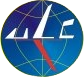 